ANNEXURE 04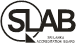 List of EquipmentPlease list down all significant items of equipment, providing details of range and calibration status (date of last calibration).Sl noName and identification No. of the equipmentRange and accuracyCalibration statusCalibration statusCalibration statusCalibration statusIntermediate checksIntermediate checksIntermediate checksSl noName and identification No. of the equipmentRange and accuracyDate of last calibrationMetrological traceabilityExternal / InternalFrequencyMethod of verificationFrequencyMetrological traceability of Reference standard/s used